CORPORACIÓN EDUCACIONAL A&G 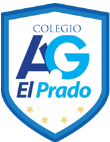 COLEGIO EL PRADO PROFESORA: JENNIFER TORRES 6TO BÁSICOGUÍA DE APRENDIZAJE DE HISTORIA, GEOGRAFÍA Y CS. SOCIALES 6TO BÁSICONombre: ___________________________________Fecha: ______________Lee lo siguiente y subraya lo más importante.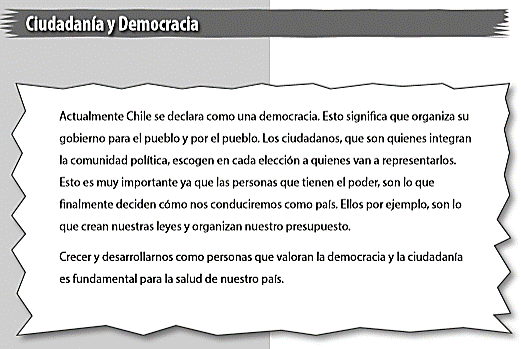 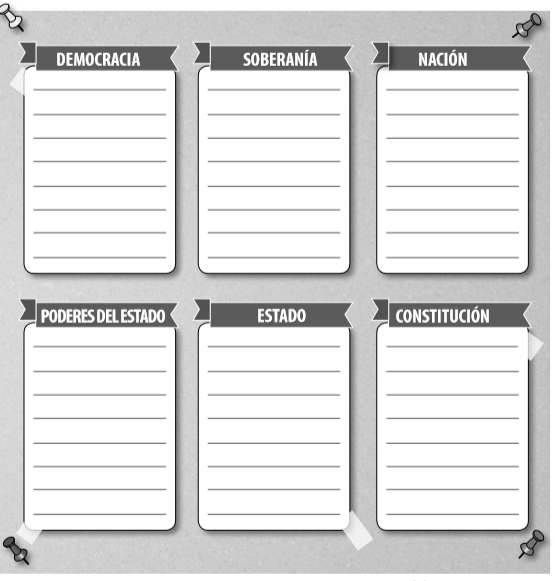 Actividad: ¿Qué crees tú que significan estas palabras? Escribe en el espacio asignado una definición para cada concepto. OBJETIVOReconocer los elementos característicos de nuestra organización política